SEMINAR OF THE PROJECT NO.1. „DEVELOPMENT OF TECHNOLOGIES FOR CYBER PHYSICAL SYSTEMS WITH APPLICATIONS IN MEDICINE AND SMART TRANSPORT (KIFIS)”1th august 2017.Institute of Electronics and Computer Science 14 Dzerbenes St., LV-1006, Riga, Latvia in auditorium “A”.SEMINAR PROGRAM14:00 - 14:05 Arrival, registration14:05 - 14:15 Summary of KiFiS progress in the last period  K.Nesenbergs14:15 - 14:35 Medical group progress report. Armands Ancāns;14:35 - 14:55 Wireless sensor network group progress report Jānis Judvaitis;14:55 - 15:15 Intelligent transport group progress report. Ingars Ribners;15:15 - 15:40 Discussion about Technological prognosis15:40 - 16:00 Discussion about additional tasks for project extension period http://www.edi.lv/en/projects/state-research-p-projects/vpp-kifis/ http://sophis.edi.lv/research/project-no-1-development-of-technologies-for-cyber-physical-systems-with-applications-in-medicine-and-smart-transport/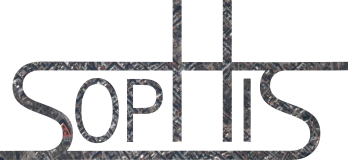 National Research Programme „Cyber-physical systems, ontologies and biophotonics for safe&smart city and society.” Project No.1. „Development of technologies for cyber physical systems with applications in medicine and smart transport”